ИНФОРМАЦИЯ
О СОЦИАЛЬНО-ЭКОНОМИЧЕСКОМ РАЗВИТИИ
МУНИЦИПАЛЬНОГО ОБРАЗОВАНИЯ ГОРОД КОГАЛЫМ
за  2008  год 
ДЕМОГРАФИЧЕСКАЯ СИТУАЦИЯ      По итогам 2008 года среднегодовая численность населения города Когалыма увеличилась по сравнению с 2007 годом на 0,5 % и составила 59,2 тыс. человек.
     Основным фактором демографического развития является естественный прирост. За 2008 год родилось 917 детей, что на 58 детей больше (на 6,8%), чем за прошлый год. Количество умерших составило 238 человек, или 115,0% к 2007 году.
     Общий коэффициент рождаемости увеличился по сравнению с 2007 годом на 0,9 промилле и составил 15,5 промилле, коэффициент смертности на 0,5 промилле, или до 4,0 промилле.
     Преобладание рождаемости над смертностью в 3,9 раза обеспечило прирост населения на 679 человек, что на 4,1% больше, чем в 2007 году.
     Позитивные тенденции в демографическом развитии города связаны с молодым средним возрастом населения, а также с реализацией комплекса мер по стимулированию рождаемости и улучшению состоянию здоровья населения, предусмотренных приоритетным национальным проектом в сфере здравоохранения.
     Вторым фактором демографического развития является миграционное движение населения.
     Миграционная ситуация в городе отмечается неустойчивостью процессов передвижения населения, что обусловлено специфическими условиями, характерными для северных территорий.
     В отчетном периоде 2008 года по сравнению с аналогичным периодом 2007 года произошли изменения в миграционном движении населения: в город по предварительным данным прибыло 1968 человек (на 6,7% меньше), выбыло 2468 человек (на 4,5% больше).
     Как результат, миграционное движение сократило численность жителей города в  2008 году на 500 человек, что в 2 раза больше чем за 2007 год.
     
ПРОМЫШЛЕННОСТЬ     За 2008 года объем отгруженных товаров собственного производства, выполненных работ и услуг собственными силами по крупным и средним промышленным предприятиям города, по предварительным данным составил 225,1 млрд. рублей или 106,1% в фактических ценах к аналогичному показателю за 2007 год.
     Лидирующие положение в структуре промышленного производства города занимает вид экономической деятельности «Добыча полезных ископаемых». Доля данного вида деятельности за  2008 года в суммарном объеме отгруженных товаров собственного производства, выполненных работ и услуг собственными силами по крупным и средним предприятиям города оценочно составила 96,4%.
      Индекс промышленного производства по городу Когалыму за отчетный период составил 93,6% (индекс промышленного производства за 2007 года к аналогичному периоду 2006 года составил - 97%).
     Отрицательная динамика прироста объемов производства в анализируемом периоде, по отношению к аналогичному периоду прошлого года, обусловлено снижением объемов добычи предприятиями города нефти и газа, кроме этого негативное влияние оказывает неблагоприятная ценовая конъюнктура мировых рынков на топливно - сырьевые ресурсы. 
     По предварительной оценке за 2008 год промышленными предприятиями города добыто 33,8 млн. тонн нефти и 1,88 млрд. куб. метров газа, что соответственно составляет 93,6 % и 93,1 % к показателям 2007 года.
          Основной причиной снижения объемов добычи нефти, является ухудшение состояния сырьевой базы. Необходимо отметить что, несмотря на сложившуюся динамику Когалым входит в число лидеров Ханты-Мансийского автономного округа - Югры по добыче нефти. Нефтедобывающими предприятиями города используются новые технологии и методы повышения нефтеотдачи пластов, продолжаются работы по эксплуатационному бурению скважин.
     В разрезе нефтяных предприятий города около 87,0% добычи газа и 89,0% добычи нефти приходится на территориально-производственное предприятие «Когалымнефтегаз» общества с ограниченной ответственностью «ЛУКОЙЛ-Западная Сибирь». Динамика изменения показателей отрасли и промышленного сектора города Когалыма в целом, напрямую зависит от результатов работы данного предприятия.
     По виду экономической деятельности «Обрабатывающие производства» крупными и средними предприятиями города объем отгруженных товаров собственного производства, выполненных работ и услуг собственными силами, составил 4941,9 млн. рублей, индекс промышленного производства при этом составил 169,2%.Основной прирост объемов обрабатывающего производства был обеспечен предприятиями вида деятельности «Производство электрооборудования, электронного и оптического оборудования». На долю предприятий данного вида деятельности приходится около половины от общего объема продукции обрабатывающих предприятий города. Также рост объемов производства прослеживается по следующим видам деятельности, входящим в раздел «Обрабатывающие производства»: «Металлургическое производство и производство готовых металлических изделий», «Производство неметаллических минеральных продуктов», «Химическое производство и производство резиновых и пластмассовых изделий», «Текстильное и швейное производство».
     Индекс промышленного производства по виду экономической деятельности «Производство и распределение электроэнергии, газа и воды» за 2008 год составил 129,1%, к аналогичному периоду прошлого года. Объем отгруженных товаров собственного производства, выполненных работ и услуг собственными силами, по указанному виду экономической деятельности по предварительной оценке составил 3461,8 млн. рублей, что в фактических ценах превышает показатель 2007 года на 60,2%.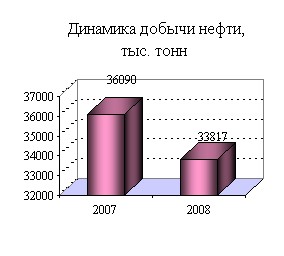 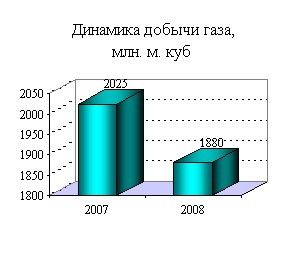 
АГРОПРОМЫШЛЕННЫЙ КОМПЛЕКС      Производство сельскохозяйственной продукции на территории города Когалыма осуществляют два крестьянских (фермерских) хозяйства. Основное направление деятельности данных хозяйств - животноводство, связанное с разведением крупного, мелкого рогатого скота и свиней.
     По предварительным данным за 2008 года на территории города Когалыма производство мяса составило 29,8 тонн, производство молока 2,2 тонны, что соответственно составляет 65,2% и 10,5% к аналогичным показателям 2007 года.
     Поголовье крупного рогатого скота в городе на 1 января 2009 года составило 41 гол., поголовье свиней - 205 гол., что превышает поголовье крупного рогатого скота на начало 2008 года в 2,3 раза и поголовье свиней 3,7 раз. 
     Помимо продукции животноводства на территории города Когалыма за 2008 год было произведено и реализовано 5,7 тонн продукции растениеводства (зеленные культуры). Производство данного вида продукции осуществляет индивидуальный предприниматель.
     В целях поддержки и развития сельскохозяйственного производства 29 июня 2007 года решением Думы города Когалыма утверждена городская целевая программа «Реализация приоритетного национального проекта «Развитие агропромышленного комплекса на территории города Когалыма на 2008-2010 годы».
     В августе 2008 года подписано Соглашение между Правительством Ханты-Мансийского автономного округа - Югры и Администрацией муниципального образования города Когалыма о сотрудничестве по вопросам реализации программы Ханты-Мансийского автономного округа - Югры «Развитие сельского хозяйства Ханты-Мансийского автономного округа - Югры» на 2008-2012 годы». Предметом настоящего Соглашения является сотрудничество Сторон по реализации мероприятий программы.
     В рамках указанного Соглашения обозначены контрольные и целевые показатели по производству мяса, а также предусмотрено выделение сельскохозяйственным производителям субсидий из средств окружного бюджета на реализацию данной продукции. На 2008 год Соглашением запланировано производство и реализация 15,8 тонн мяса, фактический объем по предварительным данным за 2008 год составил 29,8 тонн (плановый показатель превышен в 1,9 раз).
     Администрация города Когалыма продолжает информационно-разъяснительную работу среди населения города, оказывает методическую, юридическую и другие виды помощи гражданам желающим заниматься сельским хозяйством.
МАЛОЕ ПРЕДПРИНИМАТЕЛЬСТВО      По оценке, в 2008 году сохранились положительные тенденции развития малого бизнеса и увеличения его вклада в экономику города. Малое предпринимательство обеспечивает частичное решение проблемы занятости населения, насыщает потребительский рынок разнообразными товарами и услугами.
     На 1 января 2009 года, по предварительным данным, количество малых предприятий, осуществляющих свою деятельность на территории города, увеличилось на 3,9% по сравнению с 2007 годом и составило 239 единиц. 
     Более трети всех малых предприятий (31,4%) приходится на долю предприятий оптовой и розничной торговли. По сравнению с уровнем прошлого года их количество увеличилось на 4,2% и составило 75 единиц. Следует отметить, что торговля остается довольно привлекательной сферой деятельности для малых форм хозяйствования, это обусловлено относительно быстрой окупаемостью вложенного капитала по сравнению с другими видами экономической деятельности.
     Количество малых предприятий строительства возросло на 3,6% и составило 58 единиц, их удельный вес составил 24,3%.
     Прослеживается тенденция постоянного роста трудозанятости населения в сфере малого предпринимательства. За отчетный период этот показатель составил 5,8% от общей численности занятых в экономике города, или 3,2 тыс. человек.
     Средняя численность работников, приходящаяся на одно малое предприятие, составила 13,3 человек. Наибольшее количество занятых задействовано в обрабатывающем производстве - в среднем 19 человек на каждом предприятии, в строительстве - 14 человек на каждом предприятии, в торговле - 11 человек на каждом предприятии.
     Оборот малых предприятий, по предварительной оценке в 2008 году достиг 3188,6 млн. рублей, что больше показателя прошлого года на 15% в сопоставимых ценах.
     Структура видов деятельности сохранилась без существенных изменений. Максимальный удельный вес в общем объеме отгруженной продукции занимает строительство - 34,8%, торговля - 31,8%.
     Благоприятные условия для комплексного развития малого бизнеса обеспечивают мероприятия городской Программы «Поддержка малого и среднего предпринимательства в городе Когалыме» на 2006-2010 годы, на реализацию которой в 2008 году израсходовано 540 тыс. рублей.
     Субъектам малого бизнеса оказывается финансовая поддержка. Осуществляется размещение среди них муниципального заказа. За 2008 год его объем составил 9,6% от общего объема размещенных заказов. Муниципальное имущество предоставляется субъектам малого бизнеса, занимающимся социально значимыми видами деятельности, на льготных условиях - по ставке арендной платы 130 рублей за 1 кв. м. общей площади в год. Экономия для субъектов малого бизнеса в связи с этим в 2008 году составила 10,4 млн. рублей в отличие от ситуации, если бы за муниципальное имущество взималась плата по единой для всех остальных ставке 900 рублей за 1 кв. метр общей площади.
     Также в рамках Программы выделяются земельные участки в аренду под строительство объектов торговли и обслуживания населения в 2 этапа. В настоящее время реализуется 1 этап, который предполагает выделение земельных участков субъектам малого предпринимательства, осуществляющим розничную торговлю в подвальных помещениях, в целях вывода ими торговых предприятий из подвалов жилых домов. На данный момент вышли из подвалов 2 объекта из 20 участников. На 2 этапе будут проводиться конкурсы по продаже прав на заключение договоров аренды земельных участков.
     Субъектам малого предпринимательства оказывается информационно - консультационная поддержка. Почти ежемесячно проводятся заседания Координационного совета при Администрации города Когалыма по содействию развитию малого предпринимательства на территории города Когалыма.
     В помощь малому предпринимательству проводятся городские семинары по вопросам деятельности в сфере торговли, общественного питания, предоставления услуг населению. Оказываются консультации, проводятся разъяснительные работы по вопросам защиты прав потребителей.
     В целях поддержки и стимулирования предпринимательской деятельности, пропаганды достижений малого предпринимательства в городе были проведены городские конкурсы «Лучшее малое предприятие сферы потребительского рынка», «Лучший по профессии среди продавцов продовольственных и непродовольственных товаров» и «Лучший по профессии среди парикмахеров».
     В рамках содействия развитию предпринимательской инициативы молодежи в марте 2008 года было проведено обучение основам бизнес - планирования.
     В целом, развитие малого бизнеса характеризуется повышением предпринимательской активности, насыщением рынка товарами и услугами, обеспечением занятости населения, увеличением налоговых поступлений в городской бюджет.
ИНВЕСТИЦИИ      За январь-декабрь 2008 года объем инвестиций в основной капитал за счет всех источников финансирования, по предварительной оценке, составил 12055,9 млн. рублей.
     По предварительным данным основную долю в структуре инвестиций по источникам финансирования занимают собственные средства предприятий - свыше 90 %, остальная часть приходится на долю привлеченных средств.
     Структура инвестиций по видам экономической деятельности выглядит следующим образом:
     - добыча полезных ископаемых - 72,9%;
     -обрабатывающие производства - 2,4%;
     - производство и распределение электроэнергии, газа и воды - 6,6%;
     - строительство - 3,4%;
     - транспорт и связь - 1,5%;
     - оптовая и розничная торговля - 0,4%;
     - операции с недвижимым имуществом - 8,2%;
     - прочие виды деятельности - 4,6%.
     Стоит отметить, что в 2008 году наибольшее влияние на рост инвестиций оказали капитальные вложения в добывающий сектор экономики города, (наибольшая инвестиционная активность принадлежит предприятиям, осуществляющим предоставление услуг по бурению связанному с добычей полезных ископаемых). Так рост объема инвестиций в сферу добычи полезных ископаемых по сравнению с прошлым годом в сопоставимых ценах составил свыше 60% и по предварительной оценке достигнет 8214,9 млн. рублей.
     Рост объема капитальных вложений предприятий относящихся к виду экономической деятельности «Производство электрооборудования, электронного и оптического оборудования» стимулировал увеличение инвестиций в обрабатывающем производстве. По предварительным данным рост в сопоставимых ценах составил свыше 4,5 раз, вызвано это приобретением нового оборудования предприятиями, предоставляющими услуги по монтажу, ремонту, техническому обслуживанию электрооборудования.
     В отчетном периоде в городе осуществлялась реализация целевых программ «Улучшение жилищных условий населения Ханты - Мансийского автономного округа - Югры на 2005 - 2015 годы», «Развитие и модернизация жилищно - коммунального комплекса Ханты - Мансийского автономного округа - Югры на 2005-2012 годы», «Развитие материально - технической базы отраслей социальной сферы Ханты-Мансийского автономного округа - Югры на 2006-2010 годы».
     За счет средств бюджетов всех уровней и внебюджетных источников на 2008 год на реализацию мероприятий и программ (с учетом переходящих остатков прошлых лет) объем капитальных вложений был запланирован в сумме 1129,9 млн. рублей из них освоено 872,4 млн. рублей, что составляет 77,2 % от запланированного объема на отчетный период.
     Средства, направленные на финансирование программ в 2008 год, по источникам финансирования распределились следующим образом: § средства бюджета автономного округа - 43,9%;§ средства местного бюджета - 56,1%, 
     Объем исполненных капитальных вложений на реализацию программы «Улучшение жилищных условий населения Ханты - Мансийского автономного округа - Югры на 2005 - 2015 годы» за 2008 год составил 463,6 млн. рублей, 53 % от объема инвестиций направлено на реализацию подпрограммы «Обеспечение жильем граждан, проживающих в жилых помещениях, непригодных для проживания» (проектирование и строительство жилых домов в Левобережной части города Когалыма); 28,5 % направлено на подпрограмму «Строительство и (или) приобретение жилых помещений для предоставления на условиях социального найма, формирование маневренного жилищного фонда». 
     Так же на реализацию программы «Улучшение жилищных условий населения Ханты - Мансийского автономного округа - Югры на 2005 - 2015 годы» за 2008 год за счет средств бюджета автономного округа в виде субсидий было запланировано выделение 104,2 млн. рублей, фактическое исполнение за отчетный период составило 102,1 млн. рублей (98 % от запланированного объема). Свыше 80% данных средств составляют субсидии по подпрограмме «Молодой семье - доступное жилье».
     В рамках программы «Развитие материально-технической базы отраслей социальной сферы Ханты-Мансийского автономного округа - Югры» на территории города Когалыма осуществляются мероприятия по строительству нового здания Администрации города Когалыма, проектные работы по зданию детской библиотеки, спортивного центра с универсальным игровым залом. Общий объем исполненных капитальных вложений в рамках данной программы составил 331,5 тыс. рублей.
     Объем работ, выполненных по виду деятельности «Строительство», за 2008 год по предварительной оценке составил 7633,7 млн. рублей или 131,4% к аналогичному периоду прошлого года в сопоставимых ценах.
     За 2008 год организациями всех форм собственности введено в действие 12,3 тыс.кв. метров общей площади, что составляет 59,7% к объему за 2007 год.
     
     
     
     Что касается ввода индивидуального жилья, то в общем объеме введенного в эксплуатацию за 2008 года жилья его размер составил 0,28 тыс. кв. метров, что составляет 27,2 к алогичному показателю за 2007 год.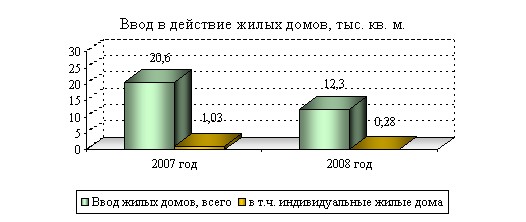 
ЖИЛИЩНО - КОММУНАЛЬНОЕ ХОЗЯЙСТВО      Жилищно-коммунальное хозяйство города Когалыма представляет собой многоотраслевой комплекс, основными задачами которого является жизнеобеспечение населения, формирование эффективной, конкурентно-способной системы хозяйствования, обеспечивающей качество предоставляемых жилищно-коммунальных услуг.
     Производственная структура жилищно-коммунального хозяйства насчитывает более десяти видов деятельности по содержанию, техническому обслуживанию и капитальному ремонту жилья; организации тепло-, водо-, газо, электорснабжению; содержанию и капитальному ремонту дорог, благоустройству, ритуальным услугам и т.д.
Жилищный фонд      По состоянию на начало 2008 года жилищный фонд города составляет 957,0 тыс. кв.м. или 580 жилых домов. При этом доля приватизированного и находящегося  в собственности граждан жилья составляет - 76%, а муниципального - 24% .
     Более 92% жилищного фонда города в капитальном исполнении (каменных, кирпичных, панельных, блочных, монолитных, смешанных), остальной жилищный фонд в деревянном исполнении. Доля благоустроенного жилищного фонда составляет - 99,9 %.
     В городе преобладает жилищный фонд, имеющий физический износ до 30%. Доля ветхого жилья, признанного непригодным для проживания граждан, составляет 49,57 тыс. кв. м. или 5,1%, из них проинвентаризировано 3,1%. За отчетный период демонтировано 6 жилых домов площадью 2,26 тыс.кв.м.
     За отчетный период 2008 года введены в эксплуатацию четыре многоквартирных жилых дома и один индивидуальный жилой дом общей площадью 12,3 тыс. кв. м. Обеспеченность жильем в среднем на одного жителя составляет - 16,2 кв. м.
     На рынке жилищно-коммунальных услуг города действуют 26 предприятий различной формы собственности, из них 12 управляющих компаний, которые осуществляют свою деятельность на основе выбора «собственником» способа управления. Выбор управляющих организаций для управления многоквартирными домами, находящимися в муниципальной собственности, определяется по результатам открытого конкурса. Последний конкурс был проведен 25 декабря 2008 года.
     Для удобства обслуживания населения функционирует расчетно-информационный центр, обеспечивающий выполнение комплекса работ по сбору и обработке платежей за коммунальные услуги, а также прием платежей от населения за ЖКУ осуществляется через банки. Населению города предоставлены условия для оплаты за ЖКУ по приборам учета (в настоящее время установлено более 11,0 тыс. поквартирных счетчиков холодной и горячей воды, из них около 3,6 тыс. в 2008 году).
Водоснабжение      Источниками водоснабжения города служат два водозабора из подземных источников, два речных водозабора на технологические нужды, водоочистные сооружения, производительностью 60000 м3/сут., а также 125,8 км. сетей водоснабжения. 
     Современный «Комплекс по очистке питьевой воды г.Когалыма» производительностью до 60000 м3/сут. с двухступенчатой фильтрацией питьевой воды, с использованием современных фильтрующих материалов позволяет получить воду высокого качества, безопасную в эпидемическом и радиационном отношении, безвредную по своему химическому составу, безупречную в эстетическом, соответствующую требованиям СанПиНа. На городском водозаборе на всех 46 скважинах были проведены работы по реконструкции артезианских скважин с внедрением погружных энергосберегающих насосных агрегатов фирмы «Грюндфос». 
     Охват населения централизованной услугой водоснабжения составляет 100%.
     Централизованное отведение хозфекальных стоков осуществляется четырьмя канализационными очистными сооружениями, общей производительностью 19800 м3/час. Протяженность канализационных сетей составляет - 102,5 км.
     Отвод талых вод и осадков с проезжей части магистральных автодорог и микрорайонов осуществляется централизованной ливневой канализацией, протяженностью - 43,2 км. Производительность очистных сооружений ливневой канализации 100 м3 /час со сбросом в реку Кирилл - Высьягун.
     Осуществление подъема, очистки, транспортировки и реализации воды, водоотведение и очистка сточных вод, содержание и эксплуатация водозаборных, водоочистных сооружений, ливневых и канализационных инженерных сетей и канализационных насосных станций производит когалымское городское муниципальное унитарное предприятие «Водоканал».
     За 2008 год объем предоставляемых услуг по водоснабжению составил -       6 607 тыс.м3 на сумму 103,1 млн.рублей, по водоотведению - 6 132 тыс.м3 на сумму 165,7 млн.рублей.Теплоснабжение      Система теплоснабжения города представляет собой: 12 котельных (2 производственных), общей мощностью 477 Гкал/час. Число тепловых пунктов - 45 единиц в общественных зданиях и 132 АИТП (автоматизированные индивидуальные тепловые пункты) в жилых домах. Протяженность тепловых сетей и сетей горячего водоснабжения - 127,7 км.
     Основной комплекс городских котельных представляет собой три современные котельные, на которых выполнены работы по модернизации, реконструкции и капитальному ремонту котельного оборудования с применением энергосберегающего оборудования, установкой системы «ВИУС» с использованием современных средств вычислительной техники и обеспечение более жестких параметров промышленной безопасности эксплуатируемого оборудования и диспетчеризацией производства. На всех котельных установлены приборы учета газа, воды, электро- и теплоэнергии.
     Износ основных фондов по тепловым сетям составляет более 60%. Все магистрали города заменены на трубы в пенополиуритановой-изоляции. Реконструкция внутриквартальных сетей происходит с децентрализацией горячего водоснабжения и установкой автоматизированных индивидуальных тепловых пункта. 
     Удельный вес площади жилищного фонда, оборудованного центральным теплоснабжением - 100 %, горячим водоснабжением - 99,9%.
     Реализация тепловой энергии за 2008 год составила 640,6 тыс.Гкал., на сумму 457,16 млн. рублей, что превышает запланированную на 4,9 тыс. Гкал в связи с досрочным началом отопительного сезона (08.09.2008).
     Приоритетным направлением политики когалымского городского муниципального унитарного предприятия «Городские тепловые сети» является внедрение и применение современных энергосберегающих технологий, модернизация оборудования, рациональное использование существующих мощностей и внутренних резервов предприятия. 
Газоснабжение      Газоснабжение города Когалыма представляет собой систему магистральны и разводящих сетей общей протяженностью - 77,6 км. В городе используется попутный газ, предоставляемый ТПП «Когалымнефтегаз» ООО «Лукойл-Западная Сибирь». Основными потребителями газа являются котельные города и жилые дома микрорайона индивидуальной застройки.
     Услуги по транспортировке и обслуживанию газового оборудования промышленного и бытового назначения осуществляет открытое акционерное общество «Когалымгоргаз».
     В настоящее время имеющаяся тупиковая система газораспределения не обеспечивает надежную и бесперебойную эксплуатацию системы газораспределения и объектов газопотребления, возможность проведения работ без отключения потребителей. Требуется модернизация и реконструкция газораспределительной системы. С этой целью планируется разработка программы газификации города Когалыма в составе федеральной, межрегиональных и региональных программ газификации субъектов Российской Федерации в целях обеспечения предусматриваемого этими программами уровня газификации жилищно-коммунального хозяйства, промышленных предприятий и иных организаций.
     Для обеспечения надежности газоснабжения в рамках реализации окружной подпрограммы «Газоснабжение населенных пунктов ХМАО-Югры» в городе ведется строительство новой АГРС производительностью 50000 нм3/час с давлением на выходе 0,3 МПа. Конструктивные особенности АГРС позволяют осуществлять его эксплуатацию без постоянного присутствия эксплуатирующего персонала. С вводом в эксплуатацию новой АГРС будет обеспечена техническая возможность подачи газа в нештатных ситуациях.
     За 2008 год открытым акционерным обществом «Когалымгоргаз» осуществлена транспортировка 99 864 тыс. м(3) газа на сумму 39,27 млн. рублей, что на 5 % выше запланированного, в том числе населению 398,0 тыс. м(3).
     Электроснабжение      Электроснабжение Когалыма в 2008 года осуществляет открытое акционерное общество «ЮТЭК», как победитель открытого конкурса на право заключения контракта на поставку электроэнергии для нужд наружного освещения города Когалыма на 2008 год.
     Головные источники электроснабжения: ПС-110/35/10кВ «Южная» и ПС -110/35/10 кВ «Инга». Электроснабжение объектов городского хозяйства выполняется от центральных распределительных пунктов и трансформаторных подстанций индивидуально по двум вводам, с учетом взаимного резервирования, согласно II категории потребителей. Общая протяженность электрических сетей города составляет - 366,5км., из них ветхие сети -126,8 км.
     Схема развития электрических сетей 10кВ позволяет через внутриканальные транзитные ТП-10/0,4кВ произвести перевод питания от источников электроснабжения ПС «Инга» и ПС «Южная».
     Эксплуатацию объектов жилищно-коммунального хозяйства: котельных правобережной и левобережной частей города, очистных сооружений КОС-15000, городского водозабора, трансформаторных подстанций, кабельных и воздушных линий электропередачи, сетей наружного освещения осуществлял ОАО «ЮТЭК-Когалым».
     За 2008 год ОАО «ЮТЭК - Когалым» реализовало услуг по передаче и распределению электрической энергии на нужды города в объеме 181 098 тыс. кВт/час.
Дорожное хозяйство      Дорожное хозяйство города представляет собой развитую улично-дорожную сеть (улицы, проезды и дороги) с усовершенствованным покрытием, бордюром вдоль магистральных дорог, разметкой и обустроенными транспортными развязками.
     Общая протяженность улично-дорожной сети составляет - 188 км.. В городе 8 мостов, общей площадью - 9 тыс.м2, все сооружения в хорошем состоянии. 
     Общая площадь улично-дорожной сети города составляет 1127 тыс.кв.м. Городские дороги оснащены необходимыми элементами обустройства и техническими средствами обеспечения дорожного движения. Освещенность улиц и дорог в городе соответствует «Инструкции по проектированию наружного освещения городов, поселков и сельских населенных пунктов. 
     Содержание и обслуживание автомобильных дорог и мостов города; благоустройство территории города; оказание транспортных услуг и вывоз ТБО осуществляет КГ МУП «Коммунспецавтотехника» на основании муниципальных контрактов, договоров с организациями, управляющими жилфондом и др.
     В 2008 году предприятием на территории производственной базы обустроена площадка для хранения бесхозного транспорта, вывозимого из микрорайонов города (46 ед.).
     Общественный транспорт      В 2008 году услуги по регулярному обслуживанию населения города Когалыма автомобильными перевозками транспортом общего пользования предоставляло ОАО «Когалымпассажиравтотранс» по муниципальным контрактам, заключенным по итогам проведенных аукционов. В декабре 2008 года заключен муниципальный контракт на первый квартал 2009 года.     
     В 2008 году в городе работало 8 регулярных и 1 дополнительный маршруты. За 2008 год выполнено 114 917 рейсов, пассажирооборот составил 7 360,6 тыс.пас.км. 
Работа жилищно-коммунального комплекса      Жилищно-коммунальный комплекс города Когалыма функционирует в условиях реформирования, реализации жилищного законодательства и приоритетных национальных и окружных программ.
     Постановлением Правительства Российской Федерации от 26.06.2007 № 405 по Ханты-Мансийскому автономному округу - Югра на 2008 год установлен федеральный стандарт оплаты жилого помещения и коммунальных услуг на 1 кв. метр общей площади жилья в месяц в размере 80,90 рубля. 
     По городу Когалыму на 2008 год размер предельной стоимости защищен в размере 85,07, при этом фактическая стоимость предоставляемых жилищно-коммунальных услуг на 1 кв. метр общей площади жилья за 2008 год составила 75,86 рублей.
     Уровень платежей граждан за предоставляемые жилищно-коммунальные услуги по городу Когалыму установлен (в целом по всем видам услуг) в размере 100% стоимости услуг.
     Законом Ханты - Мансийского автономного округа - Югры от 15.03.2007 № 27-ОЗ установлены региональные стандарты максимально допустимой доли на оплату жилого помещения и коммунальных услуг в совокупном доходе семьи в зависимости от среднедушевого дохода семьи. Фактически сложившаяся доля собственных расходов граждан на оплату жилья и коммунальных услуг в совокупном доходе семьи по городу сложилась в размере 4,3%. 
     Предельная платежная возможность населения по оплате услуг жилищно-коммунального комплекса за 2008 год составляет 176,32 рублей за 1кв.м. общей площади жилья в месяц, платежеспособность населения выше фактической стоимости жилищно-коммунальных услуг в 2,3 раза (176,32/76,0). 
     Фактический сбор платежей населения за жилищно-коммунальные услуги за 2008 год составляет 98,5%.
     В городе внедрен механизм по перечислению средств на оплату жилищно-коммунальных услуг на персонифицированные счета граждан (в рамках мер социальной поддержки малообеспеченных слоев населения и льготной категории граждан).
     В течение 2008 года отмечалась стабильная работа предприятий жилищно-коммунального комплекса, аварий и перерывов в снабжении энергоресурсами не было. 
     Основными приоритетами развития жилищно-коммунального хозяйства по прежнему являются: повышение надежности работы систем жизнеобеспечения, создание комфортных условий проживания, предоставление качественных жилищно-коммунальных услуг для населения.
     Этому способствует реализация следующих мероприятий:
     - повышение надежности работы коммунальных систем жизнеобеспечения,  за счет  ежегодной замены сетей, за счет модернизации и ремонтов основных фондов;
     - сокращение объемов нерационального  потребления коммунальных услуг (за счет установки приборов учета);
     - развитие рынка управляющих компаний  в сфере предоставления жилищно-коммунальных услуг; 
     - ликвидация непригодного для проживания жилищного фонда (по ветхости и экологически  неблагоприятным характеристикам и параметрам микроклимата жилых помещений);
     - реализация адресной социальной защиты населения при оплате жилищно-коммунальных услуг;
     - повышение эффективности использования материалов, энергетических ресурсов и трудовых ресурсов;
     - преобразование муниципальных предприятий  в финансово и юридически  самодостаточные хозяйствующие субъекты (ОАО, ООО);
     - привлечение частного бизнеса и внебюджетных инвестиций для модернизации и развития жилищно-коммунального хозяйства города;
     - ликвидация просроченной задолженности, предотвращение ее накопления.
     Так же особое внимание в 2008 году уделялось выполнению «Мероприятий по подготовке объектов ЖКХ к работе в осенне-зимний период 2008-2009 г.г.».
     В полном объеме выполнены запланированные работы по текущему и капитальному жилищного фонда, ремонту котельного оборудования, инженерных сетей города, работы по подготовке газопроводов, газового оборудования котельных и систем газоснабжения индивидуальных жилых домов.
     Необходимо отметить, что в этом году замена ветхих тепловых и водопроводных сетей города увеличена более чем в 2 раза по сравнению с 2007 годом. Из 4,13 км запланированных к реконструкции тепловых сетей выполнено 4,34 км, из 4,2 водопроводных сетей выполнено 4,82. За счет средств бюджета города  проложен 3-х километровый магистральный участок водовода от ВОС до 7 микрорайона из полиэтиленовых напорных труб и ведется строительство сетей тепло-, водоснабжения к новому жилому дому в 11 микрорайоне.
     В 2008 году выполнен капитальный ремонт 21 тыс.п.м (12 жилых домов) межпанельных швов и около 30 тыс.кв.м (30 жилых домов) кровель. 
     Выполнены работы по текущему, капитальному ремонту и реконструкции электросетевого комплекса: капитальный ремонт 8 центральных распределительных пунктов; реконструкция 7 трансформаторных подстанций, 2,85 км кабельных линий.
     Всего выполнено мероприятий на сумму более 134 млн. рублей. Все предприятия по результатам комиссионной проверки получили акты допуска и паспорта готовности к работе в осенне-зимний период 2008-2009 годов.
     Отопительный период на территории города начался своевременно в соответствии с постановлением Главы города.
     В течение 2008 года предприятиями жилищно - коммунального комплекса и управлением жилищно-коммунального комплекса в полном объеме выполнены работы в рамках следующих программ и мероприятий:
     «Мероприятия по энерго - и ресурсосбережению муниципального образования город Когалым на 2008 год» на сумму 99,4 млн.руб. с экономическим эффектом - 3,7 млн.руб. 1.      «Комплексные программы технического перевооружения, реконструкции и капитального ремонта» на 2008 год из средств предприятия на общую сумму  165,3 млн.руб. 2.       «Программа благоустройства и озеленения города Когалыма на 2008 -2010 годы» (решение Думы №177-ГД от 15.11.2007) на общую сумму 9,58 млн.руб., из них в 2008 году мероприятий на сумму - 3,0 млн.руб.
     В целях развития систем коммунальной инфраструктуры города  Когалыма в соответствии с Федеральным законом от 30.12.2004 № 210-ФЗ «Об основах регулирования тарифов организаций коммунального комплекса» разработаны и утверждены в апреле 2008 года следующие инвестиционные программы: 
     1. «Когалымского городского муниципального унитарного предприятия «Городские тепловые сети» по реконструкции, модернизации и развитию системы теплоснабжения города Когалыма на 2008-2018 годы» (решение Думы города Когалыма от 28.04.2008 № 247-ГД) на общую сумму 1 048,8 млн.руб.
     2. «Когалымского городского муниципального унитарного предприятия «Водоканал» по реконструкции, модернизации и развитию системы водоснабжения и водоотведения города Когалыма на 2008-2018 годы» (решение Думы города Когалыма от 28.04.2008 № 246-ГД) на общую сумму 582,6 млн.руб.
     В соответствии с установленными сроками предприятия приступили к реализации Инвестиционных программ, одними из основных мероприятий которых являются:·      реконструкция тепловых и водопроводных сетей (24,6 км); ·      реконструкция и модернизация энергохозяйства городских котельных с внедрением частотного привода на сетевые насосы и диспетчеризация;·      строительство новой котельной  мощностью 52,5 Гкал/час в левобережной части города;·      строительство установки УФО на ВОС и др.
     Общий объем транша в 2008 году на перечисленные работы составил 117,157 млн.руб.
     Жилищно-коммунальный комплекс города Когалыма функционирует в условиях реформирования. Во исполнение Федерального закона № 185-ФЗ «О фонде содействия реформированию жилищно-коммунального хозяйства» Департаментом РЖКК ХМАО-Югры были доведены лимиты финансирования работ по капитальному ремонту многоквартирных домов на 2009-2011 годы, которые может получить город Когалым. При этом необходимо выполнение всех условий предоставления финансовой поддержки за счет средств Фонда.
     Одним из условий является привлечение населения к управлению жилищным фондом путем создания товариществ собственников жилья в многоквартирных домах (ТСЖ) и разъяснению основ Федерального закона № 185-ФЗ «О фонде содействия реформированию жилищно-коммунального хозяйства». В данных целях принято постановление Главы города Когалыма от 22.12.2008 № 2817 «Об утверждении мероприятий, предусматривающих формирование благоприятных условий для образования и деятельности ТСЖ в городе в городе Когалыме».
     В 2008 году в городе созданы 12 товариществ собственников жилья (ТСЖ) в 24 многоквартирных домах, что составляет около 6 % от общего числа многоквартирных домов города, в 2009 году планируется создание 9 ТСЖ в 25 домах.ТРУД И ЗАНЯТОСТЬ      По итогам 2008 года численность экономически активного населения увеличилась по сравнению с аналогичным периодом прошлого года на 2,4% и составила 55,7 тыс. человек, или около 69,5% от общей численности населения города. 
     Среднесписочная численность работников увеличилась по сравнению с 2007 годом на 2,6% и составила 54,5 тыс. человек.
     Преобладающая часть занятого населения (около 94%) сосредоточена на крупных и средних предприятиях города.
     Наибольшее количество работающих в крупных и средних предприятиях города занято в сфере добыча полезных ископаемых - 18,5 тыс. человек (35,8%), в транспортной деятельности - 8,1 тыс. человек (15,8%) и сфере операции с недвижимым имуществом, аренда и предоставление услуг - 6,9 тыс. человек (13,3%). В обрабатывающем производстве занято 3,5 тыс. человек (6,7%), в строительстве - 3,6 тыс. человек (7,0%), в области образования - 2,0 тыс. человек (3,8 %), в здравоохранении и предоставлении социальных услуг - 1,4 тыс. человек (2,8%).
     Влияния финансового кризиса отразились на увеличении числа обращений в органы службы занятости населения. По состоянию на 1 января 2009 года число граждан, обратившихся за содействием в поиске подходящей работы, составило 444 человека, что на 12,7% выше 1 января 2008 года. Количество безработных, имеющих официальный статус, увеличилось на 11,2%, или до 427 человек.
     Показатель уровня регистрируемой безработицы по городу Когалыму за год увеличился на 0,06 процентных пункта с 0,71% на 1 января 2008 года до 0,77% от экономически активного населения на 1 января 2009 года.
    

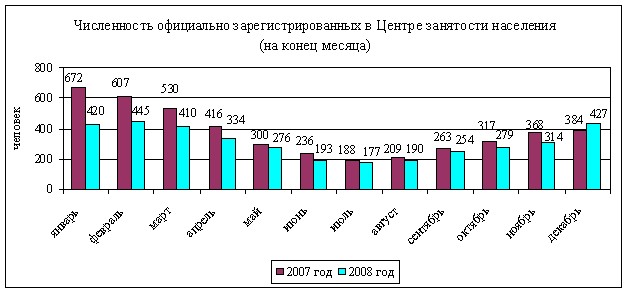       Анализируя структуру численности зарегистрированных безработных, можно отметить следующее:
     - снизилась доля безработных, имеющих высшее и среднее профессиональное образование, с 42,2% до 39,8%. В то же время доля безработных, имеющих начальное профессиональное, среднее и неполное среднее образование, увеличилось с 57,8% до 60,2%;
     - в численности зарегистрированных безработных граждан преобладает молодежь в возрасте 16-29 лет, их доля увеличилась с 59,1% до 61,4%. Из них самые неустойчивые позиции на рынке труда у молодого поколения в возрасте до 24 лет.
     Вступающие во взрослую жизнь молодые люди часто не имеют трудовых навыков, испытывают трудности при трудоустройстве и остро нуждаются в поддержке государства. Решению этих проблем способствует реализация мероприятий городской целевой Программы «Содействия занятости населения на 2006 - 2008 годы».
     В соответствии с Программой в 2008 году трудоустроено несовершеннолетних в возрасте от 14 до 18 лет 510 человек, трудоустроено граждан в возрасте от 16 до 18 лет 47 человек, организованы общественные работы для 122 человек. 
     Потребность работодателей в работниках, заявленная в центр занятости населения, увеличилась на 39,1% по сравнению с 1 январём 2008 года и составила на конец 2008 года 224 человека. Из них заявленная потребность в рабочих профессиях составила 24,1% от общей численности вакансий.
     При распределении вакансий по видам экономической деятельности, наибольшая потребность отмечается на предприятиях строительства - 22,9%; операции с недвижимым имуществом, аренда и предоставление услуг -  18,1%; здравоохранение и предоставление социальных услуг - 14,7%; добыча полезных ископаемых - 8,4%.
     Коэффициент напряженности (численность незанятых граждан, зарегистрированных в Центре занятости населения города, в расчете на одну заявленную вакансию) уменьшился с 2,4 на 1 января 2008 года до 2,0 на 1 января 2009 года.
     В целях повышения сбалансированности спроса и предложения рабочей силы городским центром занятости населения проводится работа по организации профессиональной подготовки, переподготовки и повышению квалификации. На профессиональное обучение было направлено 138 человек.
     Одним из значимых для безработных граждан направлений активной политики занятости населения является организация общественных работ.
     В отчетном периоде центром занятости на общественные работы было трудоустроено 180 человек.
     Одной из наиболее эффективных форм работы по содействию населению в трудоустройстве, а работодателям в подборе кадров является организация ярмарок вакансий. В отчетном году проведено 13 ярмарок вакансий, с количеством участвующих 1349 человек. Трудоустроено по результатам ярмарки 557 человек. 
     В реализации направления организация временного трудоустройства несовершеннолетних граждан в возрасте от 14 до 18 лет в свободное от учебы время в отчетном периоде приняли участие государственные, муниципальные учреждения и предприятия города.
     Приоритетным правом участия в программе пользовались дети - сироты, дети оставшиеся  без попечения родителей, подростки, состоящие на учете в комиссии по делам несовершеннолетних, дети из малочисленных семей.
     Было создано 50 трудовых бригад, трудоустроено 519 подростков.
     В целях реализации мероприятия «Организация временного трудоустройства безработных граждан, испытывающих трудности в поиске работы» центром занятости было трудоустроено 87 человек, в том числе:
     - инвалиды - 29 человек;
     - несовершеннолетние - 53 человека;
     - многодетные родители - 3 человека.
     В течение 2008 года центром занятости населения в средствах массовой информации регулярно освещались наиболее актуальные вопросы занятости населения.
УРОВЕНЬ ЖИЗНИ НАСЕЛЕНИЯ      По предварительным данным общий объем денежных доходов населения в 2008 году составил 32015,5 млн. рублей, или 116,3% к соответствующему периоду прошлого года. Среднемесячные доходы на 1 жителя сложились в размере 31737 рублей и превысили уровень 2007 года на  15,7%.
     Реальные располагаемые денежные доходы населения составили 104,6% (в 2007 году 110,0%). 
     В сфере оплаты труда в 2008 году сохранилась тенденция роста заработной платы, характерная для последних лет: среднемесячная заработная плата, по предварительным данным, составила 44670 рублей и увеличилась на 16,9%. Рост реальной заработной платы, по предварительным данным, за 2008 год составил 105,7%.
     Наиболее высокие темпы роста заработной платы в 2008 году отмечались в таких видах деятельности, как строительство - на 22,3%, связь - на 22,4%, операции с недвижимым имуществом, аренда и предоставление услуг - на 19,1%.
     Самые низкие темпы прироста сформировались в следующих видах деятельности: прочие производства - на 11,4%, гостиницы и рестораны - 12,5%, предоставление прочих видов услуг - на 13,0%.
     
    

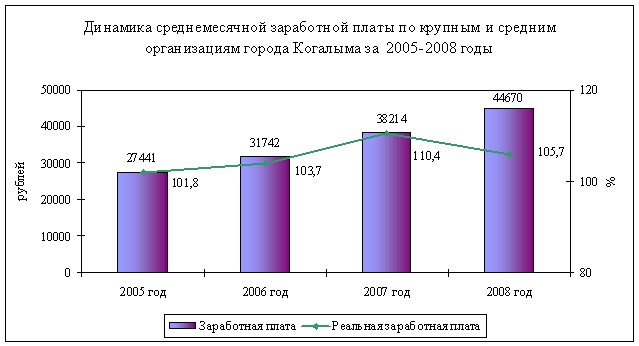       По-прежнему остается значительной дифференциация среднемесячной заработной платы в различных секторах экономики. Максимальный уровень оплаты труда работников за январь - ноябрь 2008 года зафиксирован в сфере добыча сырой нефти и природного газа, где среднемесячная заработная плата составила 49059 рублей.
     Среди других видов деятельности достаточно высокий уровень заработной платы за январь - ноябрь 2008 года сложился также в сфере производство электрооборудования, электронного и оптического оборудования - 43052 рубля, на транспорте и связи - 43038 рублей, в обрабатывающем производстве - 42468 рублей. 
      Наиболее низкий уровень заработной платы сохраняется на предприятиях  текстильном и швейном производстве - 17750 рублей.
     В целях повышения оплаты труда работников бюджетных учреждений увеличены размеры тарифных ставок (окладов) первого разряда Единой тарифной сетки с 1 января 2008 года на 10,3% (до1600 рублей) и с 1 февраля 2008 года - на 3,8% (до 1660 рублей).
     Повышение тарифных ставок способствовало росту средней заработной платы в таких видах  экономической деятельности, как образование, здравоохранение и предоставление социальных услуг, в деятельности по организации отдыха, культуры и спорта. Уровень среднемесячной заработной платы за январь - ноябрь 2008 года работников здравоохранения и предоставления социальных услуг составил 27609 рублей, работников образования - 23470 рублей, в деятельности по организации отдыха, культуры и спорта - 23671 рубль.
     Соотношение уровня оплаты труда в указанных видах деятельности к уровню добывающих производств в январе - ноябре 2008 года составило: 58,7%, 49,9%, 50,4% соответственно.
     Положительным фактором в области оплаты труда является отсутствие по данным городского отела статистики просроченной задолженности по выплате заработной платы.
     Социальные трансферты, по предварительным данным, в 2008 году увеличились на 20,3% к уровню 2007 года и составили 1377,4 млн. рублей. Наибольший вклад в их динамику внесло наращивание пенсионной составляющей (прежде всего, индексация пенсий).
     В целях поддержания материального положения пенсионеров с 1 февраля 2008 года увеличена страховая часть трудовой пенсии на 12%, с 1 апреля проведена дополнительная индексация страховой пенсии на 7,5%, и с 1 августа 2008 года увеличена страховая часть трудовой пенсии на 8%, а также размер базовой части увеличен до 1794 рублей (на 1 декабря 2007 года составлял 1560 рублей). С учетом проведенной индексации размер месячной пенсии по городу Когалыму составил 7284 рубля и увеличился по сравнению с 2007 годом на 27,4%.
     Наиболее востребованной среди льготополучателей остается мера социальной поддержки в виде  ежемесячной денежной выплаты неработающим пенсионерам. Средний размер дохода неработающего пенсионера с учетом дополнительных выплат из средств окружного и городского бюджетов составил за 2008 год 7579 рублей, что выше 2007 года на 26,6% и составляет 129,8% к величине прожиточного минимума  для пенсионера.
      Численность получателей пенсии в городе на конец отчетного периода составила 8806 человек или 14,9% от общей численности населения города, увеличившись на 6,0% по сравнению с аналогичным периодом 2007 года.
     Численность пенсионеров и средние размеры пенсий в городе Когалыме по состоянию на 01.01. 2008г. и на 01.01.2009 года сложились следующим образом:
     Структура использования денежных доходов населения остается без существенных изменений. 
     Денежные доходы населения в 2008 году превысили уровень прошлого года на 27,9% и составили 25435,3 млн. рублей. Основную часть своих доходов население по - прежнему направляет на потребительские нужды. Расходы населения на приобретение товаров и оплату услуг выросли на 29,1%.
     В целом баланс денежных доходов и расходов населения свидетельствует об улучшении социального положения жителей города.
     ФИНАНСЫ

Финансы организаций      По состоянию на 1 января 2009 года по основным видам экономической деятельности  крупных и средних организаций города получен положительный сальдированный финансовый результат в размере 65,2 млрд. рублей, что составляет 57,6 % к аналогичному показателю за 2007 год. 
    

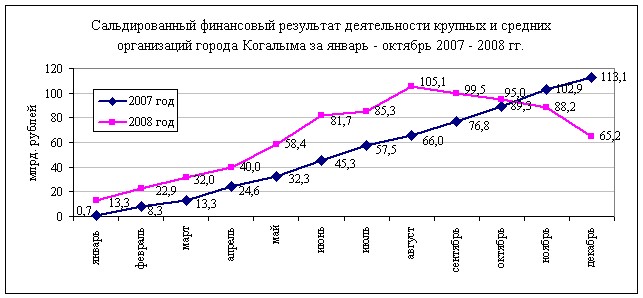       Прибыль, полученная крупными и средними организациями основных отраслей города, за 2008 год составила 65,8 млрд. рублей, понесенные организациями за данный период убытки - 0,6 млрд. рублей.
     По состоянию на 1 января 2009 года наибольший вклад в общий сальдированный финансовый результат крупных и средних организаций города внесли организации следующих видов экономической деятельности: добыча полезных ископаемых (доля составила 96,7%), транспорт и связь (1,3%), операция с недвижимым имуществом, аренда и предоставление услуг (0,8%).
     Темп роста сальдированного финансового результата организаций осуществляющих строительство составил -  81,7%, производство и распределение электроэнергии, газа и воды 20,2%, операции с недвижимым имуществом, аренда и предоставление услуг 30,4%, организаций обрабатывающего производства - 55,6%, транспорта и связи -  2,3 раза. По виду деятельности добыча полезных ископаемых наблюдается снижение объема сальдированного финансового результата, снижение составило 43,7%  
     Удельный вес убыточных организаций за январь - декабрь 2008 года составил 10,4% от общего числа крупных и средних организаций города Когалыма.
     Основные изменения состояния платежей и расчетов в организациях, произошедшие в январе - декабре 2008 года, заключались в снижении кредиторской и дебиторской задолженности как по сравнению с аналогичным периодом 2007 года, так и с начала года.
     По состоянию на 1 января 2009 года кредиторская задолженность организаций города составила 30,7 млрд. рублей, снизившись на 43,0% по сравнению с соответствующим периодом 2007 года. Основная доля кредиторской задолженности приходится на задолженность поставщикам за товары, работы и услуги (60,6%) и задолженность по платежам в бюджеты всех уровней (26,0%).
     Просроченная кредиторская задолженность на 1 января 2009 года составила 2,8 млрд. рублей, что ниже показателя на 1 января 2008 года на 20,7%. Удельный вес просроченной задолженности к общему объему кредиторской задолженности составил 9,1%.
     Дебиторская задолженность предприятий и организаций города на 1 января 2009 года составила 37,0 млрд. рублей уменьшившись на 43,6% к показателю на 1 января 2008 года. В структуре дебиторской задолженности основной объем (48,6%) приходится на задолженность покупателей за отгруженную продукцию, выполненные работы и услуги.
     Просроченная дебиторская задолженность на 1 января 2009 года составила 4,5 млрд. рублей, что ниже аналогичного показателя на 1 января 2008 года на 23,7%. Удельный вес просроченной задолженности к общему объему дебиторской задолженности составил 12,2%.
ПОТРЕБИТЕЛЬСКИЙ РЫНОК      Устойчивый рост денежных доходов населения способствует дальнейшему увеличению потребительского спроса населения и росту оборота розничной торговли и платных услуг населению. Потребительский рынок продолжает оказывать значительное влияние на поддержание общеэкономической динамики на высоком уровне.
     Торговля      В 2008 году розничная торговля развивалась более высокими темпами, чем в 2007 году. 
     Объем оборота розничной торговли за 2008 год, по предварительным данным, составил 13153,4 млн. рублей, что в действующих ценах выше аналогичного показателя 2007 года на 3166,0 млн. рублей или 119,3% в сопоставимых ценах к соответствующему периоду прошлого года.
     Динамика этого показателя характеризуется устойчивыми ежемесячными темпами роста. Усилению потребительской активности способствовал рост реальных располагаемых денежных доходов населения.
     В расчете на одного жителя оборот розничной торговли увеличился с 171,3 тыс. рублей до 222,2 тыс. рублей.
     Оборот розничной торговли в 2008 году формировался в основном за счет продажи товаров торгующими организациями и индивидуальными предпринимателями, осуществляющими деятельность в стационарной торговой сети (вне рынка).
     В структуре оборота розничной торговли резких изменений не произошло. Удельный вес продовольственных товаров составил 52%, непродовольственных - 48%.
     По состоянию на 1 января 2009 года на территории города функционирует свыше 110 стационарных предприятий розничной торговли, торговой площадью около 16 тыс. кв. метров, 20 мелкорозничных торговых предприятий, торговой площадью 0,18 тыс. кв. метров. Также в городе функционирует торговый комплекс «Миллениум», в который входят:
     - городской рынок, расположенный по адресу: пр. Сопочинского, 2, на 280 торговых мест (из них 53 павильона) торговой площадью 1,7 тыс. кв. метров; 
     - рынок, расположенный по адресу: ул. Южная, 7 на, 388 торговых мест торговой площадью 3,4 тыс. кв. метров. 
     Сфера услуг общественного питания в городе постоянно развивается, о чем свидетельствует постоянный рост объемов оборота общественного питания.
     Оборот общественного питания, по предварительной оценке, за 2008 год составил 2279,6 млн. рублей, что в сопоставимых ценах больше на 12,1%, чем за аналогичный период прошлого года. В расчете на душу населения оборот общественного питания в городе составляет 38,6 тыс. рублей.
     По состоянию на 1 января 2009 года в городе осуществляли свою деятельность более 140 предприятий общественного питания, общим количеством посадочных мест - свыше 6 тыс. Из них более 30 предприятий общедоступной сети на 1,5 тыс. посадочных мест.
     Для более полного удовлетворения потребностей населения города в услугах, оказываемых предприятиями общественного питания, организована работа летних кафе, которые с каждым годом улучшают уровень культуры обслуживания, качество предоставляемых услуг, наблюдается творческих подход в художественно - декоративном, эстетическом оформлении летних кафе и прилегающих территорий.
     В течение летнего периода 2007 года в городе было открыто 4 летних кафе на 680 посадочных мест.
Платные услуги      По предварительным данным за 2008 год объем платных услуг, оказанных населению города, в действующих ценах составил 2270,0 млн. рублей, отмечен рост в сопоставимых ценах на 9,0% к аналогичному периоду 2007 года.
     Объем платных услуг на 1 жителя города Когалыма составил 38,3 тыс. рублей и увеличился по сравнению с соответствующим периодом 2007 года на 7,9% в сопоставимых ценах, или на 6,5 тыс. рублей.
     Несмотря на различные тенденции развития отдельных видов услуг, не происходит существенного изменения их структуры. По-прежнему, лидирующие позиции в формировании рынка платных услуг населению занимают услуги жилищно - коммунального хозяйства и связи, их удельный вес, в общем объеме платных услуг, реализованных населению, составляет свыше 80%.
     За отчетный период 2008 года отмечается устойчивое развитие бытовых услуг, объем которых увеличился на 7,0% в сопоставимых ценах по сравнению с соответствующим периодом прошлого года и составил 229,2 млн. рублей.
     Наиболее востребованы населением такие виды бытовых услуг, как услуги парикмахерских, ремонта и пошива швейных изделий. 
     Объем бытовых услуг в общем объеме реализации платных услуг населению города в отчетном периоде 2008 года составил 10,1%. 
     В расчете на одного жителя города Когалыма объем бытовых услуг населению за 2008 год составил 3,9 тыс. рублей, что в сопоставимых ценах составляет 5,8% к уровню соответствующего периода 2007 года.
     На 80% объем реализации платных услуг населению формируется за счет деятельности организаций. Доля услуг, оказанных физическими лицами, занимающимися предпринимательской деятельностью без образования юридического лица составляет 20%.Показатель Всего пенсионеров Всего пенсионеров Тем роста, %Средний размер пенсии, рублей Средний размер пенсии, рублей Тем роста, %на 
01.01.08.на
01.01.09.на 
01.01.08.на
1.01.09.Всего пенсионеров 8310 8806 106,0 5716,5 7284,2 127,4 по старости 6880 7430 108,0 6173,9 7829,6 126,8 по инвалидности 433 401 92,6 4608,8 5657,5 122,8 по случаю потери кормильца 683 546 79,9 2463,8 3315,2 134,6 пенсии по государственному пенсионному обеспечению 314 429 136,6 4297,6 4409,7 102,6 